KARDIOLOGICKÉ ODDĚLENÍ NEMOCNICE JIHLAVA p.o.Vrchlického 59, PSČ  586 01 JihlavaFormulář pro příjem pacienta k plánovanému výkonuVážená paní, vážený pane, chystáte se podstoupit plánovaný výkon v Kardiocentru Vysočina v Nemocnici Jihlava. V souvislosti s Vaší hospitalizací a nutnou přípravou před podstoupením výkonu je nutné vyplnění tohoto formuláře. Veškeré informace uvedené ve formuláři musí být aktuální a zcela pravdivé. Jméno a příjmení, titul: …………………………………………………………….…           Pojišťovna: ……………Datum narození: …………………………………………..        Rodné číslo: …………………………………………Bydliště – adresa současného pobytu:  ………………………………………………………………………………Telefonní číslo: ……………………………………………… Praktický lékař (jméno, příjmení, obec): ……………………………………………………………………………..Dispenzarizující kardiolog (jméno, příjmení): ……………………………………………….……………………..Informace o kontaktní osobě (v případě, že si nepřejete podávat informace, nevyplňujte): Jméno a příjmení: ……………………………………  Telefonní číslo: …………………………………………….Vztah k přijímané osobě (např.: dcera, vnuk, atd.): ………………………………………………………….…Jméno a příjmení: ……………………………………  Telefonní číslo: ………………………………………….…Vztah k přijímané osobě (např.: dcera, vnuk, atd.): ………………………………………………………….…Jméno a příjmení: ……………………………………  Telefonní číslo: ………………………………………….…Vztah k přijímané osobě (např.: dcera, vnuk, atd.): ………………………………………………………….…Sociální anamnéza (uveďte vaše povolání a zda žijete v domácnosti sám/a, nebo s někým): ……………………………………………………………………………………………………………………………..……..Pracovní anamnéza (uveďte vaše povolání / invalidní důchod / starobní důchod):……………………………………………………………………………………………………………………………..……..Požadujete vystavení pracovní neschopnosti      –    ANO    /    NEPokud ANO uveďte zaměstnavatele včetně adresy:……………………………………………………………………………………………………………………………..……..……………………………………………………………………………………………………………………………..……..Alergická anamnéza (uveďte, zda máte na něco alergii): .……………………………………………..……..……………………………………………………………………………………………………………………………..……..Alergie na  jód / kontrastní látku :     ANO    /    NE   (pokud ANO, upřesněte): …………………………………………………………………………………………………Kouření (nehodící se škrtněte): nekuřákkuřák/kouření v minulosti (uveďte počet let a počet cigaret za den): …………………………………Alkohol (nehodící se škrtněte): abstinent/příležitostněpravidelně (uveďte počet alkoholických nápojů v průměru za týden): ……………………………….COVID-19 (nehodící se škrtněte):     neočkován / očkován , prodělal / neprodělal Diabetes mellitus, neboli cukrovka (nehodící se škrtněte):   nemám / na dietě / na PAD (tablety) / na INZKrvácivé projevy (krve v moči, ve stolici, krvácení z nosu a podobné):       ANO    /    NE   (pokud ANO, upřesněte): ………………………………………………………………………………………………….……………………………………………..…………………………………………………………………………………….Rodinná anamnéza (uveďte, zda měl někdo v rodině srdeční onemocnění či náhlé úmrtí): .……………………………………………..…………………………………………………………………………………….……………………………………………………………………………………………………………………………..……..Osobní anamnéza (chronická onemocnění, operace, úrazy):Vysoký krevní tlak       –    ANO    /    NEVysoký cholesterol     –    ANO    /    NEOnemocnění srdce (pokud ANO, upřesněte): ……………………………………………………………………..……………………………………………………………………………………………………………………………..……..……………………………………………………………………………………………………………………………..……..Chronická onemocnění (pokud ANO, upřesněte): ……………………………………………………………….……………………………………………………………………………………………………………………………..……..……………………………………………………………………………………………………………………………..……..……………………………………………………………………………………………………………………………..……..……………………………………………………………………………………………………………………………..……..Prodělané operace (pokud ANO, upřesněte): ……………………………………………………………………..……………………………………………………………………………………………………………………………..……..……………………………………………………………………………………………………………………………..……..Užívané léky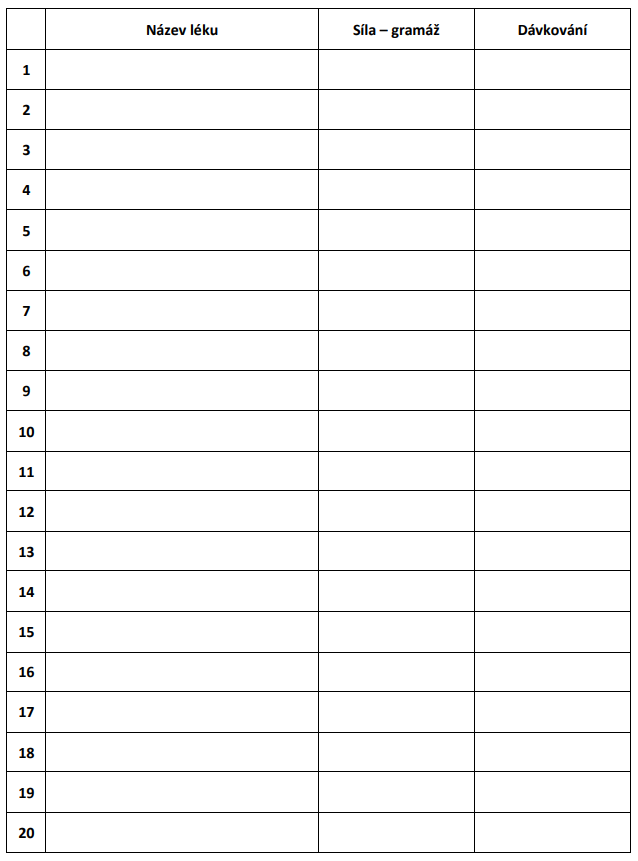 